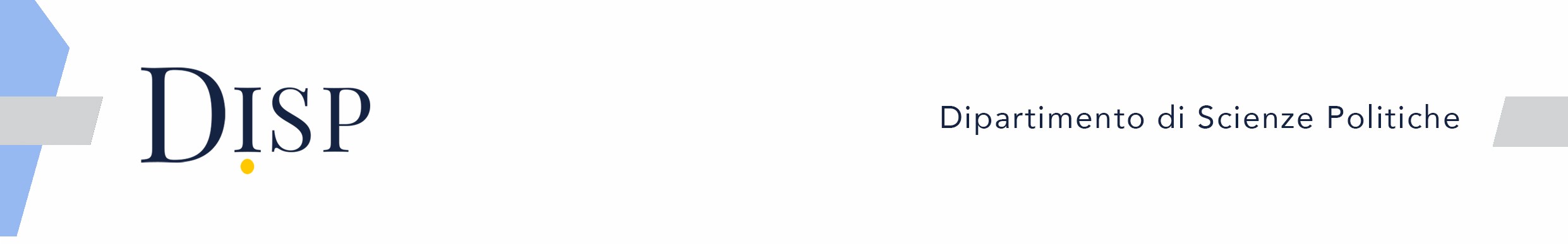 										            All.to n.4TEST DI VERIFICA DELLE COMPETENZE A.A.2023/2024TA-OFA: TEST DI AMMISSIONE OBBLIGATORIO, NON SELETTIVO  - III PROVAAi sensi dell’art.6, comma 1, del DM 270/2004 e ai sensi del DM 16.3.2007, gli immatricolati al Corso di Studio Triennali in STATISTICA PER L’IMPRESA E LA SOCIETA’ (L-41) del Dipartimento di Scienze Politiche dell’Università degli Studi di Napoli Federico II hanno l’obbligo di partecipare ad una prova di ingresso per la verifica delle conoscenze iniziali, che ha caratteristica di test valutativo non selettivo.La partecipazione alla prova è obbligatoria, ma l’iscrizione non è ad essa subordinata, ossia l’accesso ai Corsi di studio non è a numero programmato.La prova avrà luogo in data 8 MAGGIO 2024 ore 12.30.Le iscrizioni per la prova del 8 MAGGIO 2024 dovranno essere effettuate dal 15 APRILE al 06 MAGGIO 2024.  La modalità di iscrizione consiste nell’invio di un messaggio di posta elettronica all’indirizzo mail erminia.morone@unina.it; indicando: nome, cognome, scuola di provenienza (liceo, Istituto, ecc…) e luogo della scuola (Comune e Provincia).Specificare in oggetto: CORSO DI LAUREA IN STATISTICA PER L’IMPRESA E LA SOCIETA’ - IMMATRICOLAZIONE                                                       A.A.2023/24.Gli studenti che non avranno superato la prova riceveranno una comunicazione da parte del Presidente di Corso di Laurea con le indicazioni sulle modalità per completare il percorso formativo di base necessario per la partecipazione al corso di studi.Sono esonerati dal sostenere la prova coloro che:hanno superato, anche presso altre Università italiane, la prova d’ingresso a Corsi di studi delle stesse classi di laurea, un TOLC offerto dal CISIA, o che abbiano sostenuto almeno due esami congruenti con il percorso di studi scelto e coloro che sono in possesso di una carriera pregressa presso altro Corso di Studi;sono già in possesso di un diploma di laurea nel cui percorso abbiamo sostenuto due esami congruenti con il percorso di studi scelto;hanno conseguito il diploma di scuola superiore con una votazione di 100/100.È necessario presentarsi con valido documento di riconoscimento:Ogni partecipante svolgerà una prova costituita da 20 quesiti a risposta multipla con 5 opzioni di risposta, di cui una sola corretta, nei seguenti ambiti tematici:Logica e matematica - Lingua inglese  Tempo a disposizione per lo svolgimento delle prove: 40 minuti.Nelle aule non è possibile introdurre: appunti manoscritti, libri, dizionari, pubblicazioni, telefoni portatili e strumenti idonei alla memorizzazione e trasmissione dei dati. È naturalmente vietato ai candidati comunicare tra di loro durante lo svolgimento della prova. In caso di violazione di tali norme la Commissione dispone l'immediata esclusione dal test.Come verranno conteggiate le risposte:La risposta corretta 1 punto La risposta non data o errata 0 punti  L'esito della prova sarà consultabile presso lo sportello dell’Ufficio orientamento il giorno  21  MAGGIO 2024.Per ulteriori informazioni rivolgersi allo Sportello orientamento del Dipartimento - dott.ssa Erminia Morone 0812538249, oppure inviando una e-mail erminia.morone@unina.itIl Direttore del Dipartimento f.to Prof. Vittorio Amato